โครงการเยาวชนต้นกล้า ห่างไกลอบายมุขวันที่  18 กันยายน  2565กิจกรรม  ทำกิจกรรมกลุ่มต่าง ๆ ร่วมกัน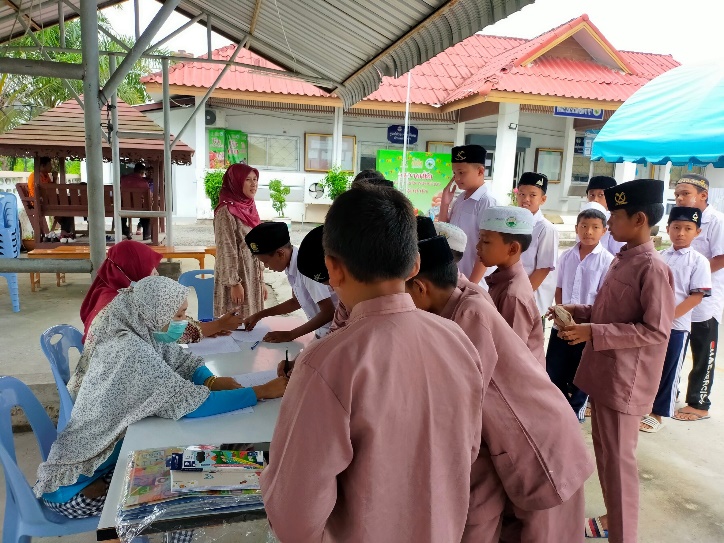 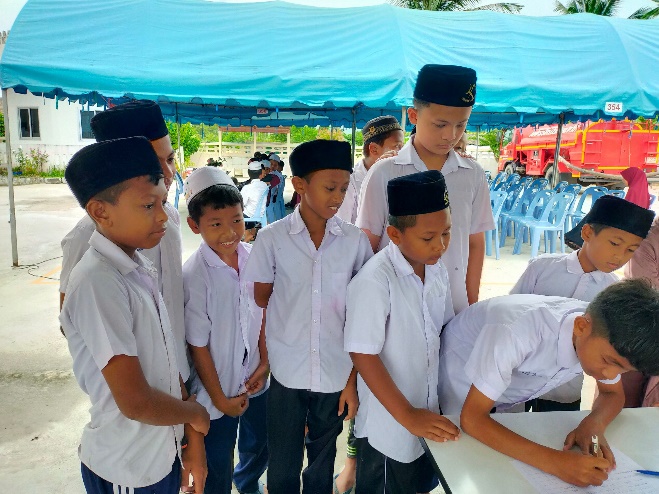 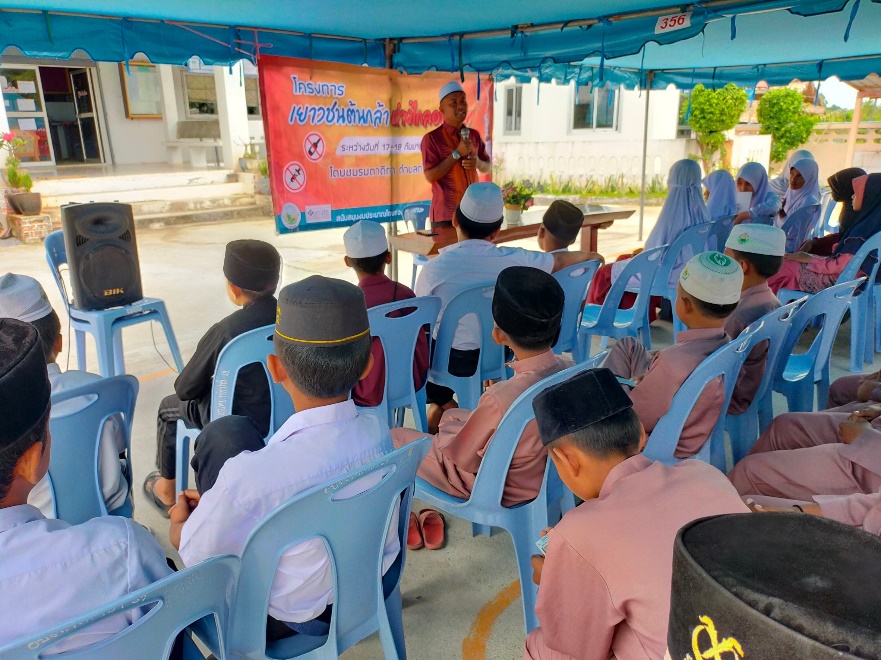 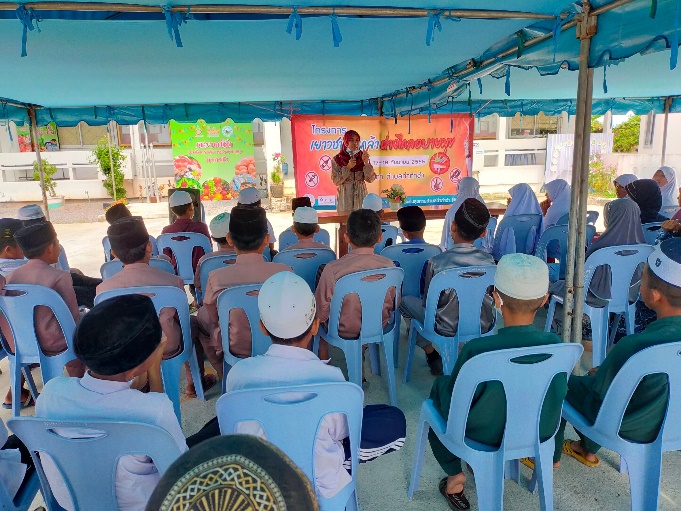 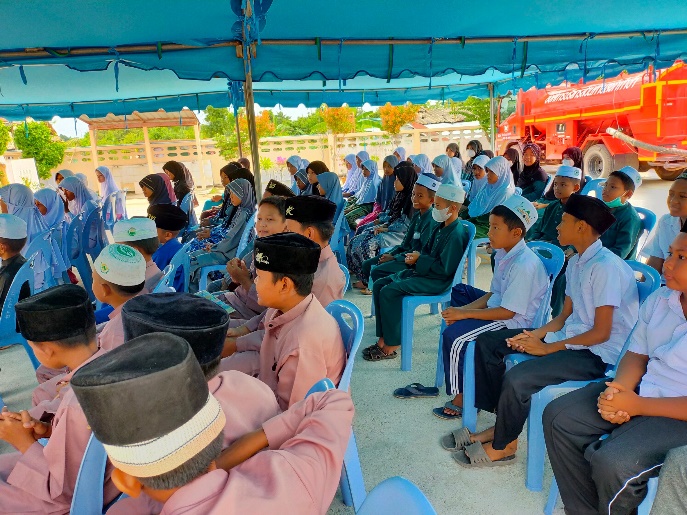 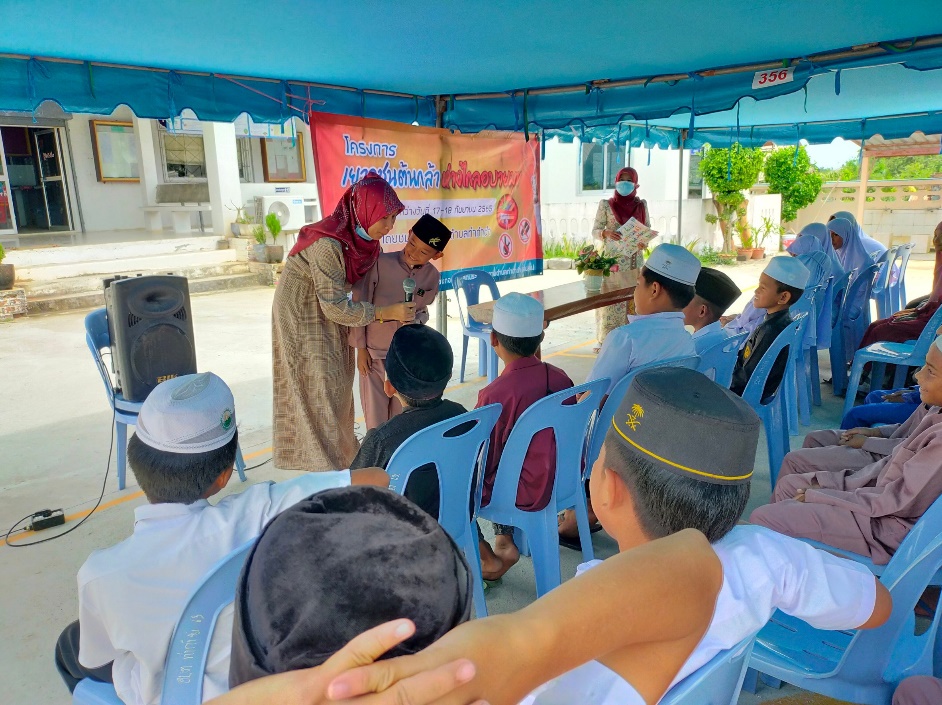 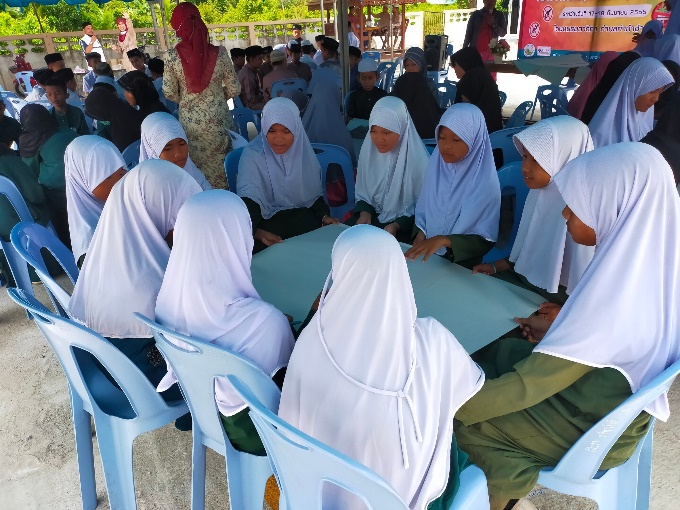 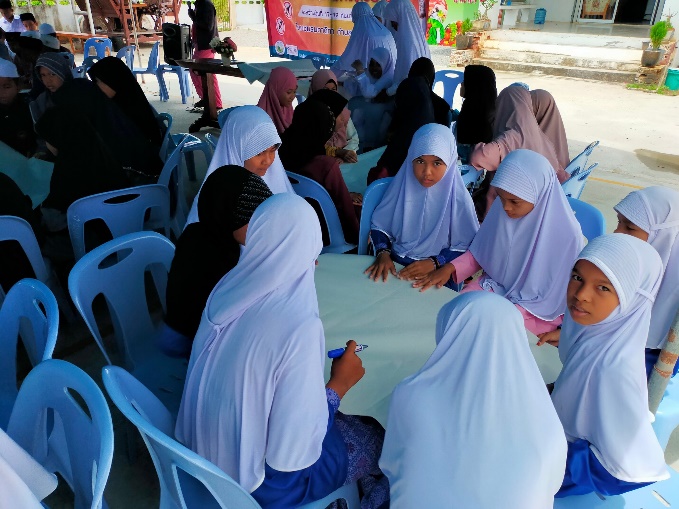 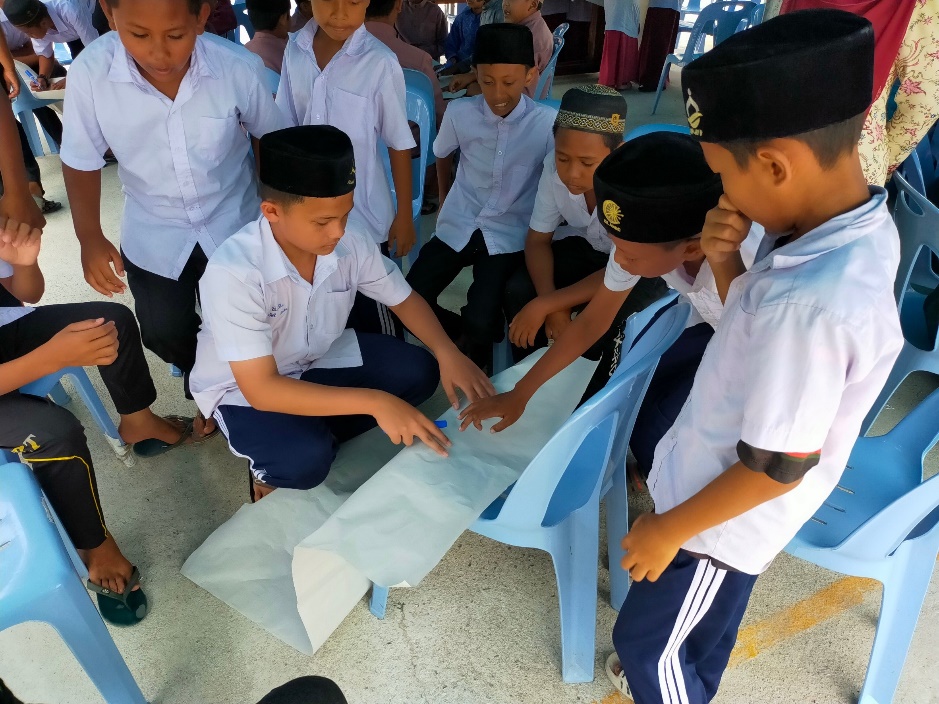 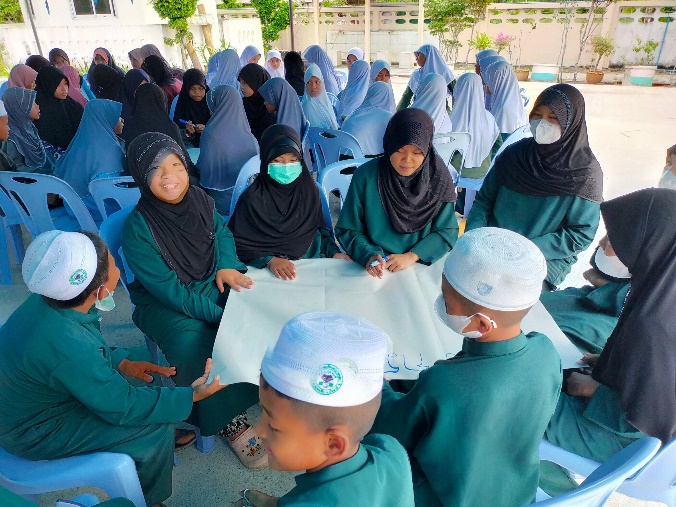 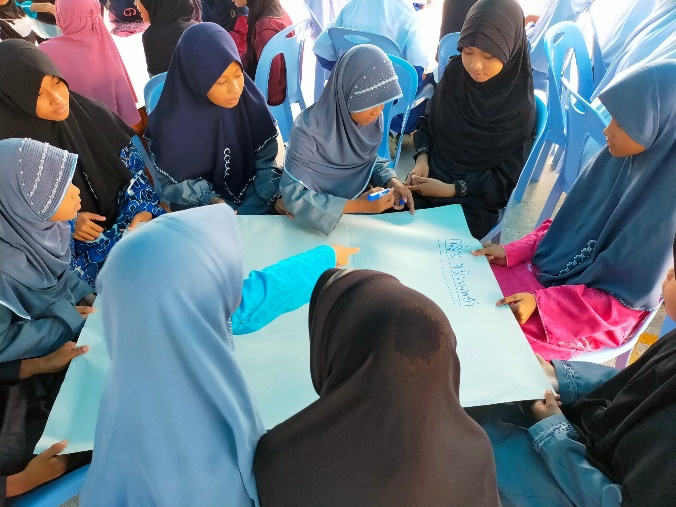 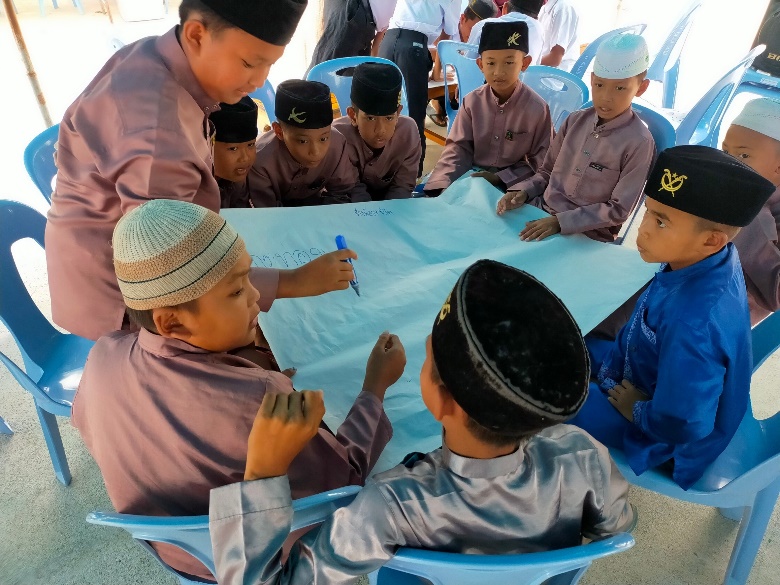 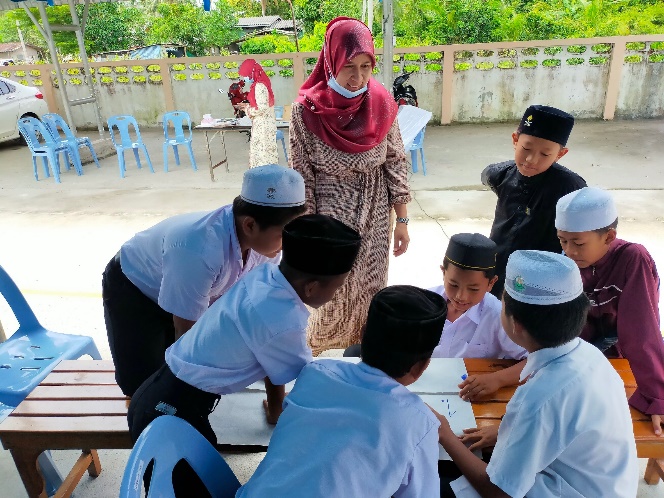 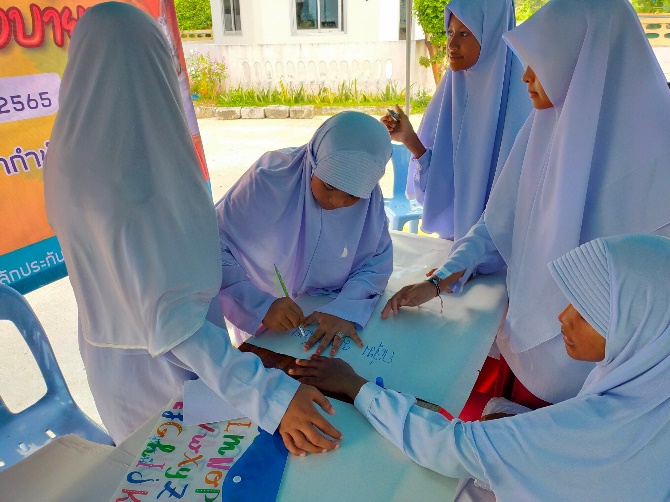 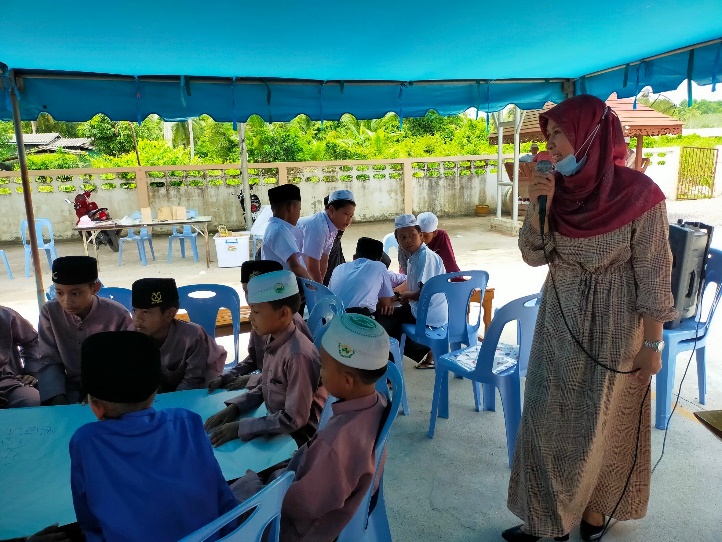 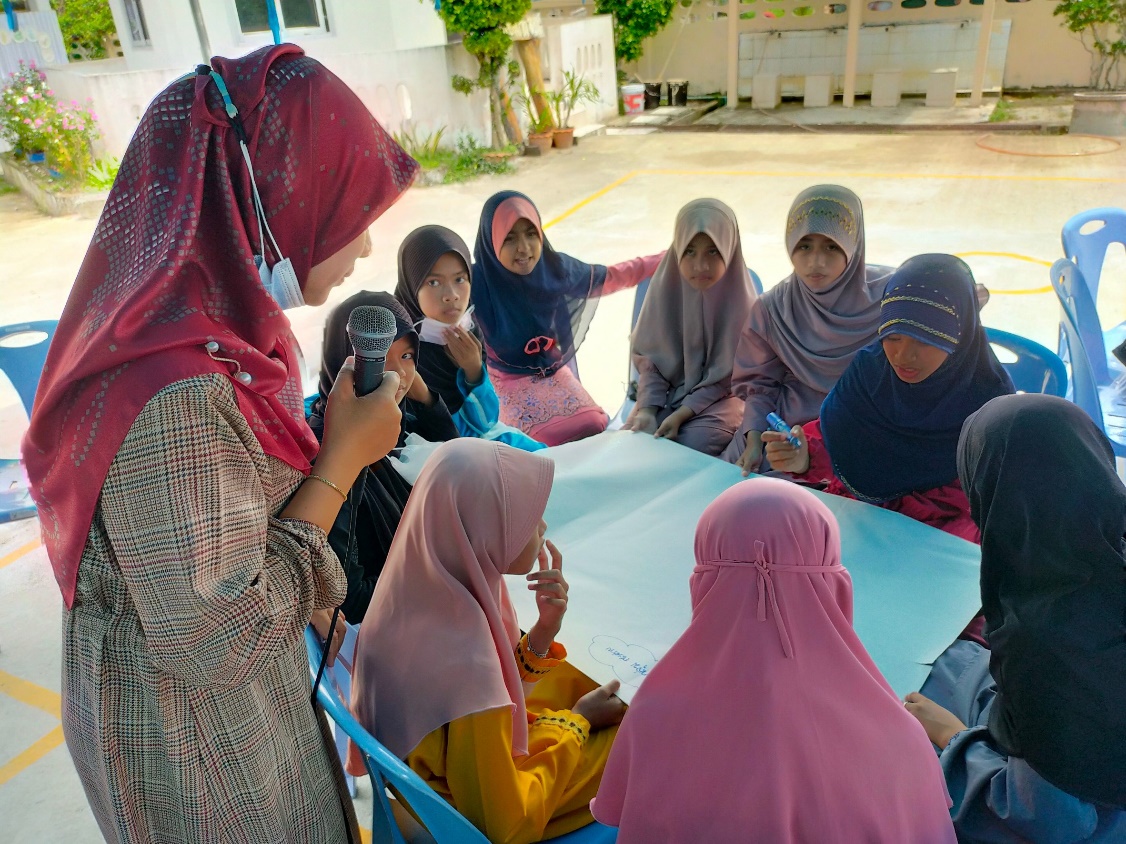 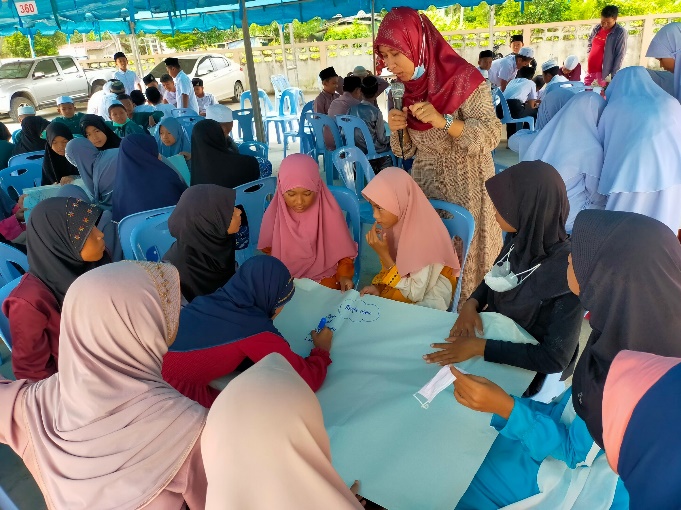 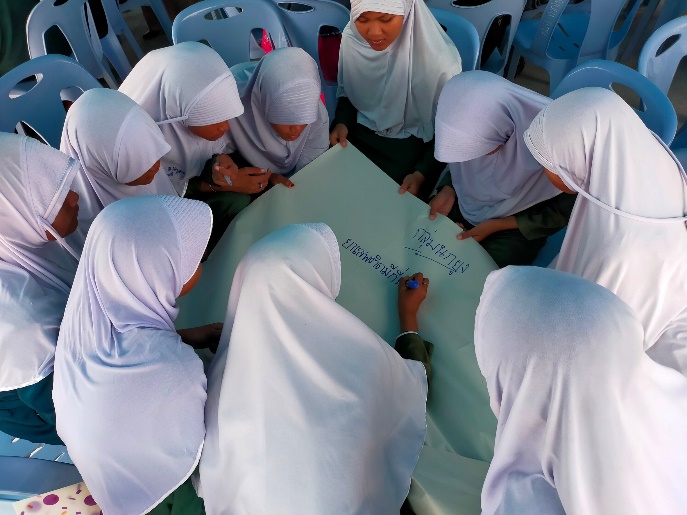 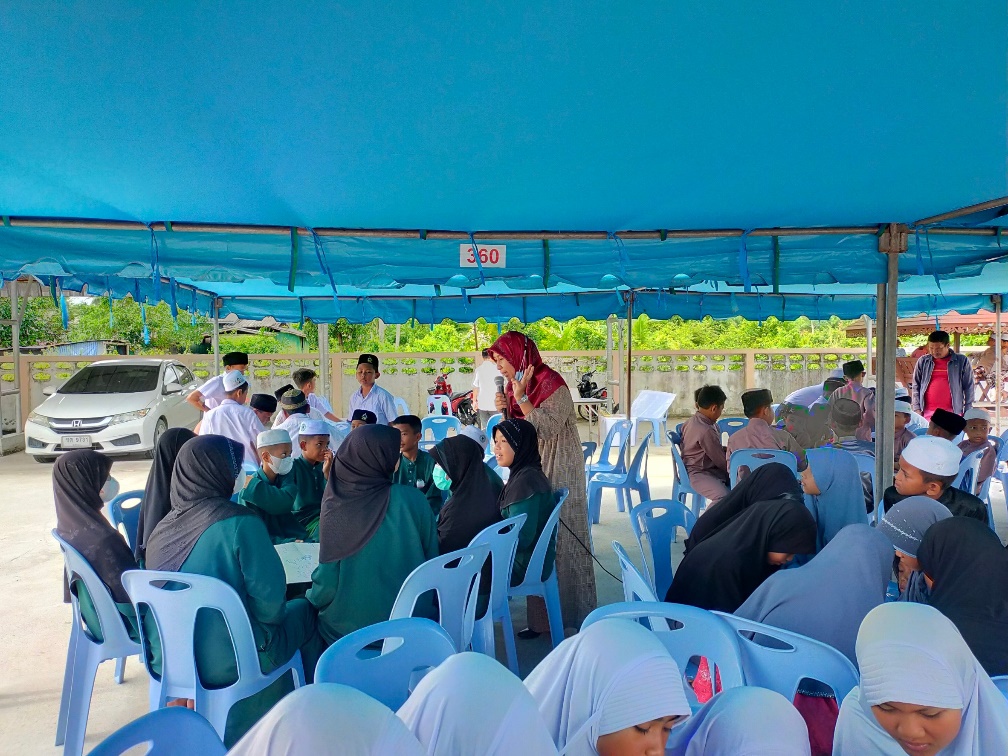 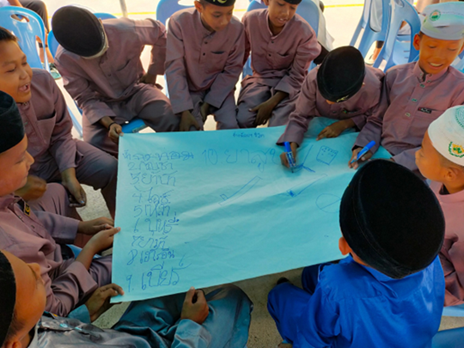 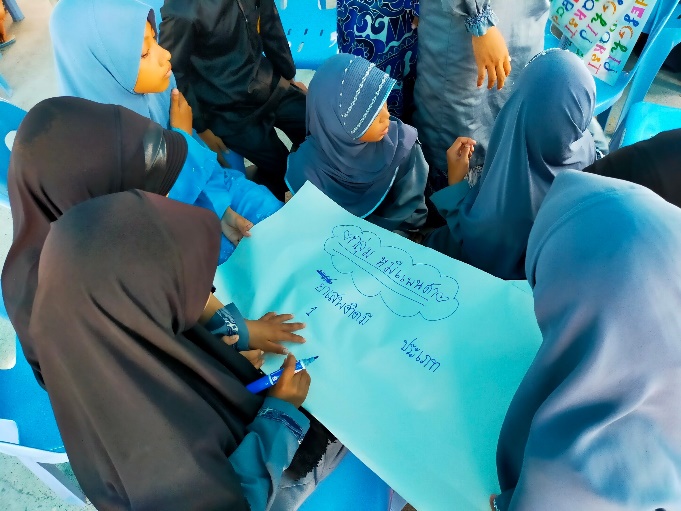 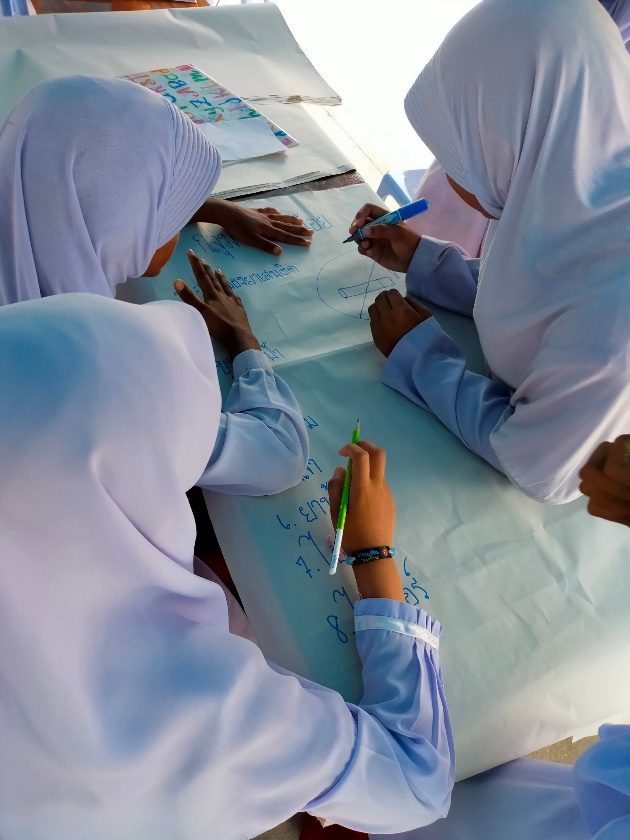 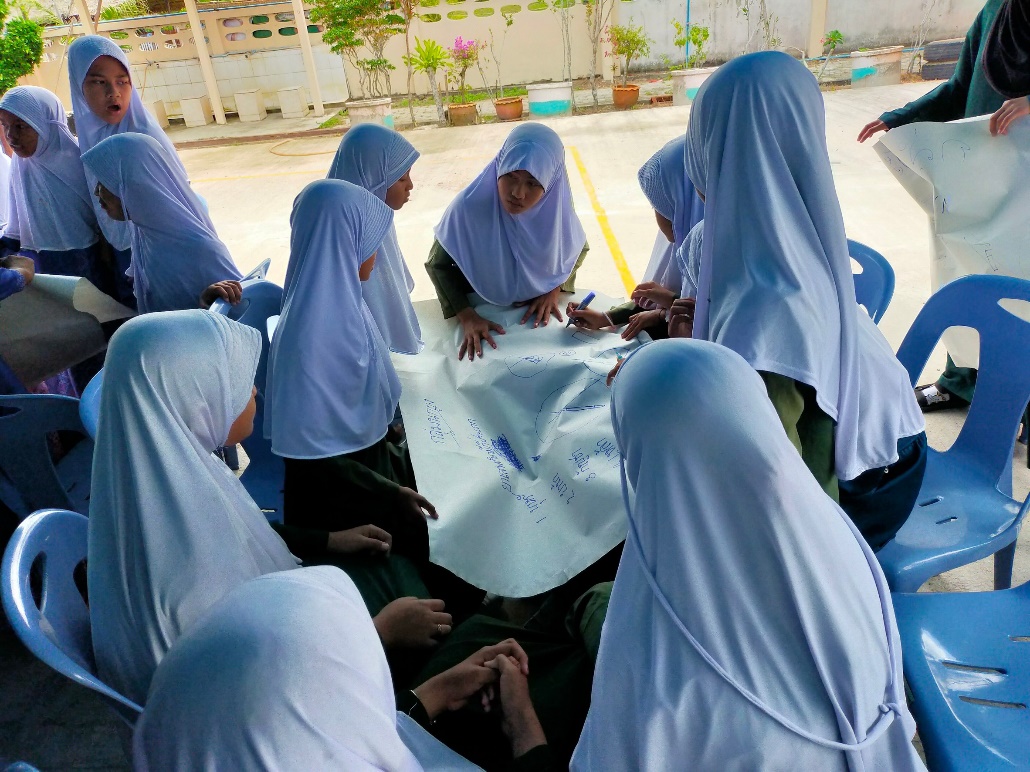 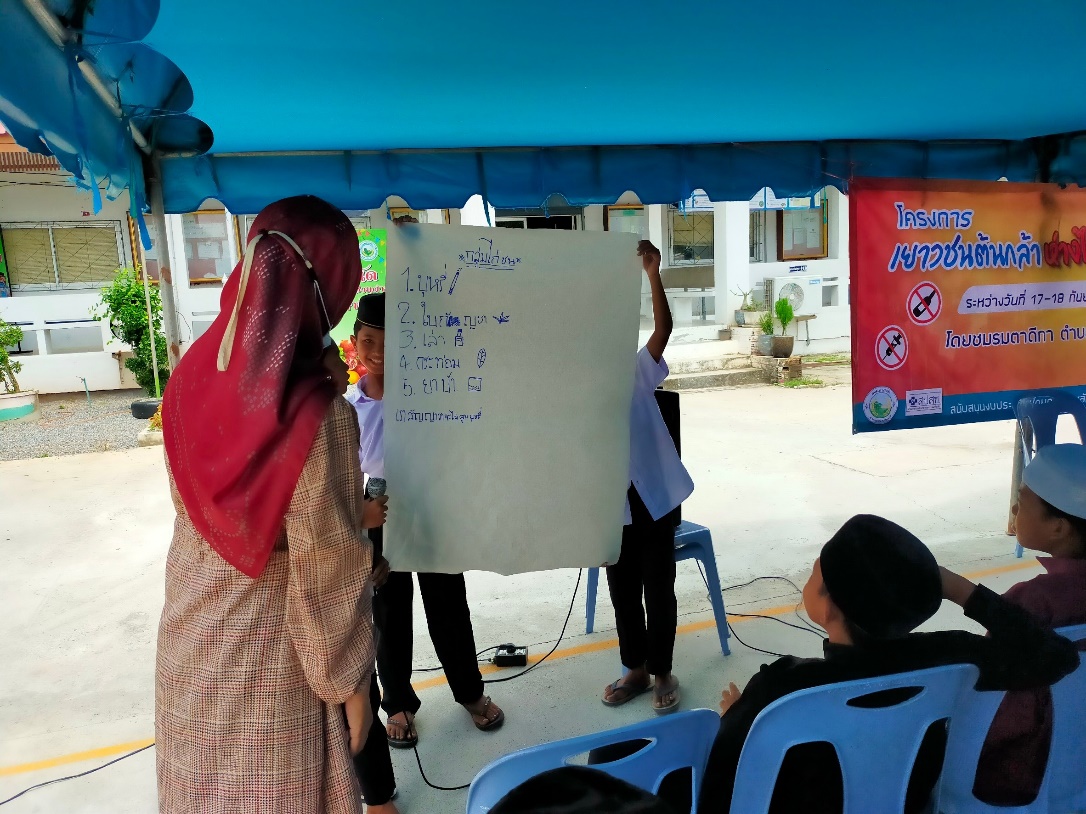 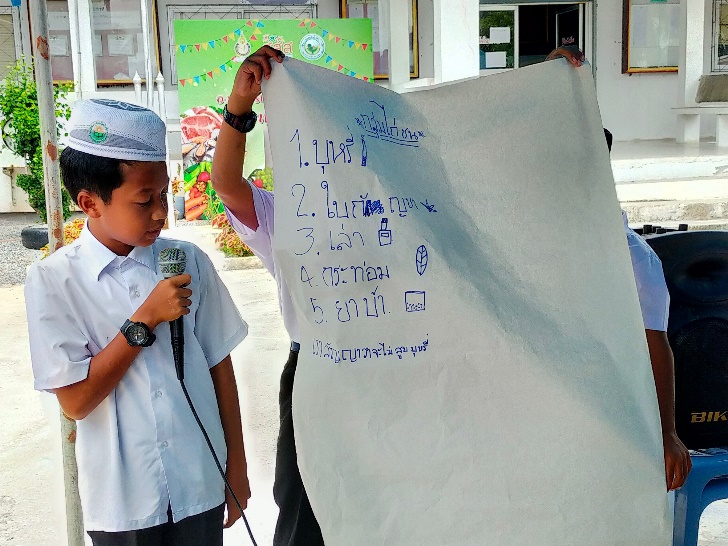 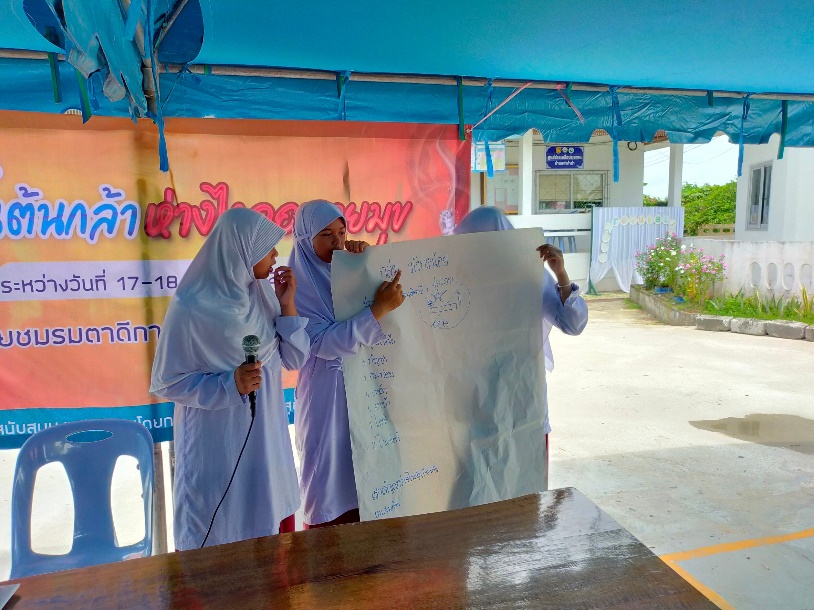 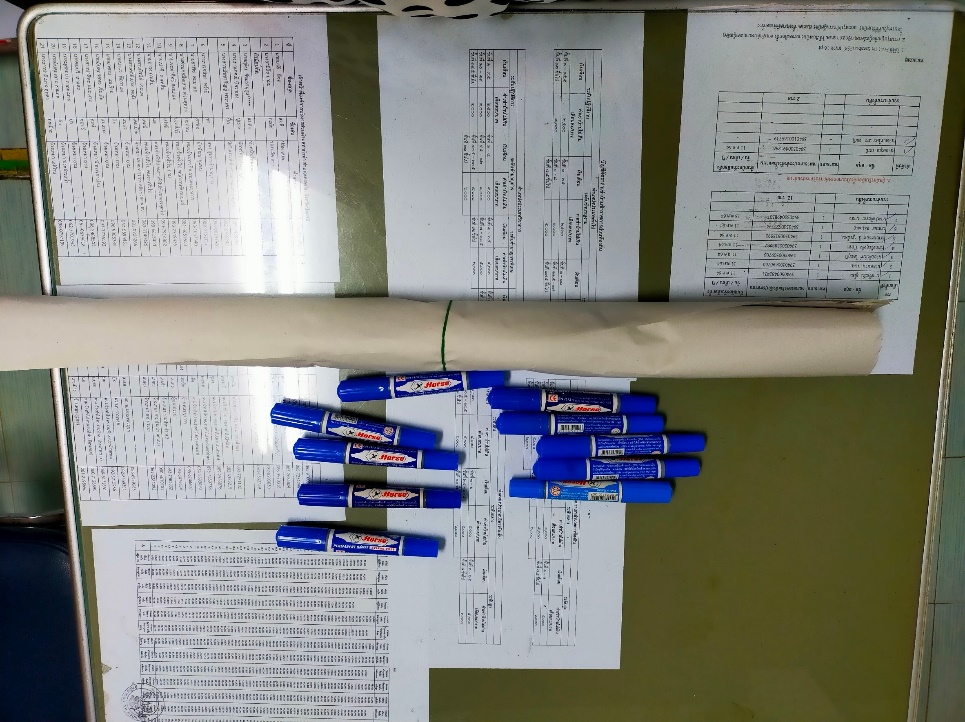 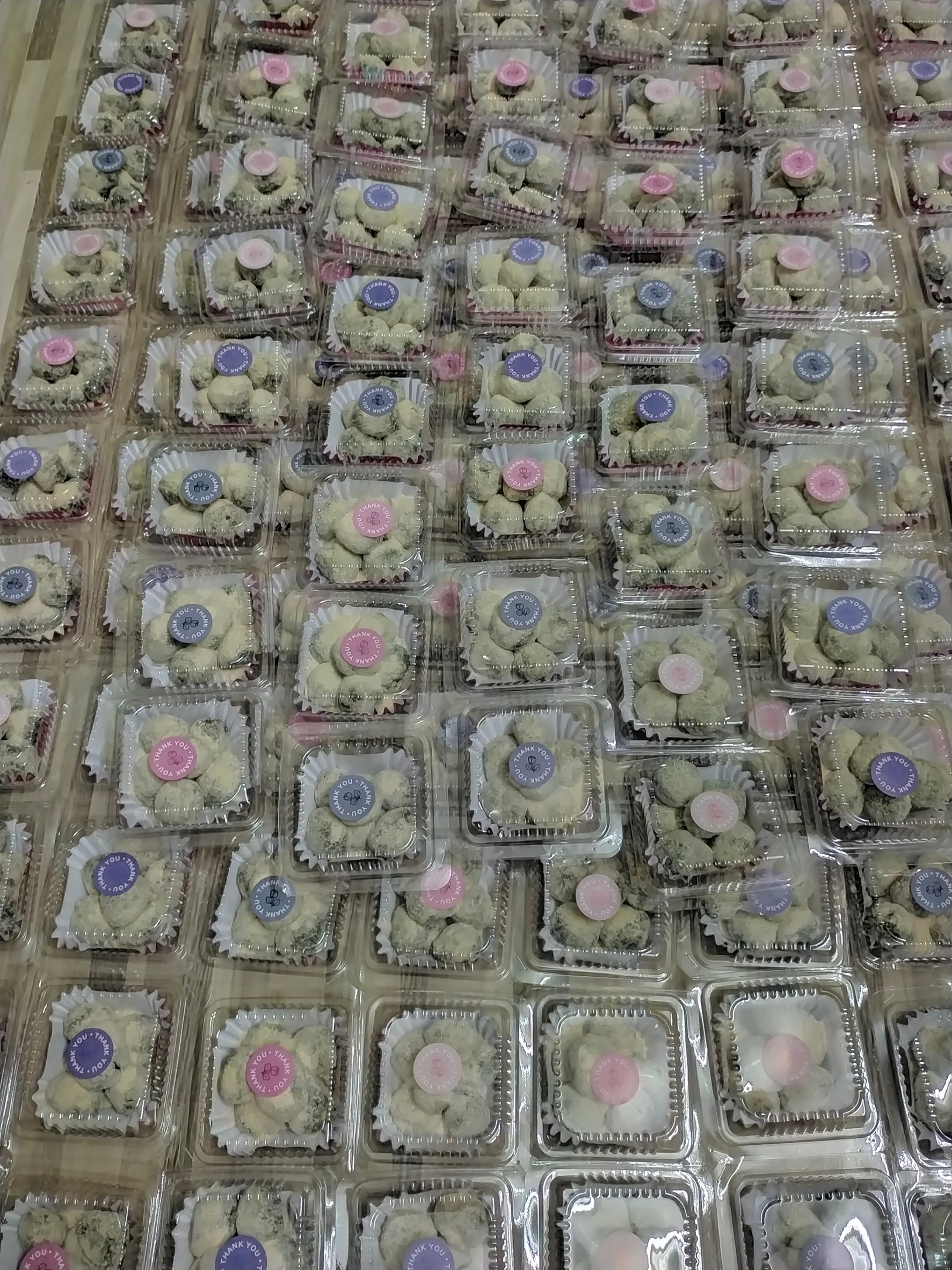 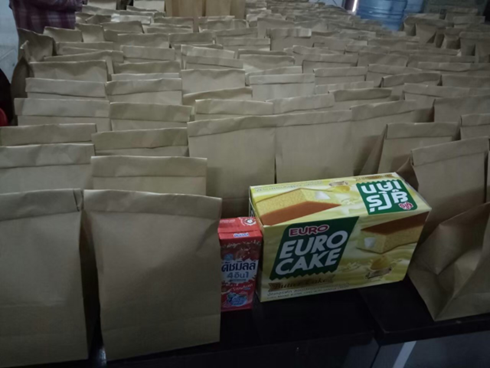 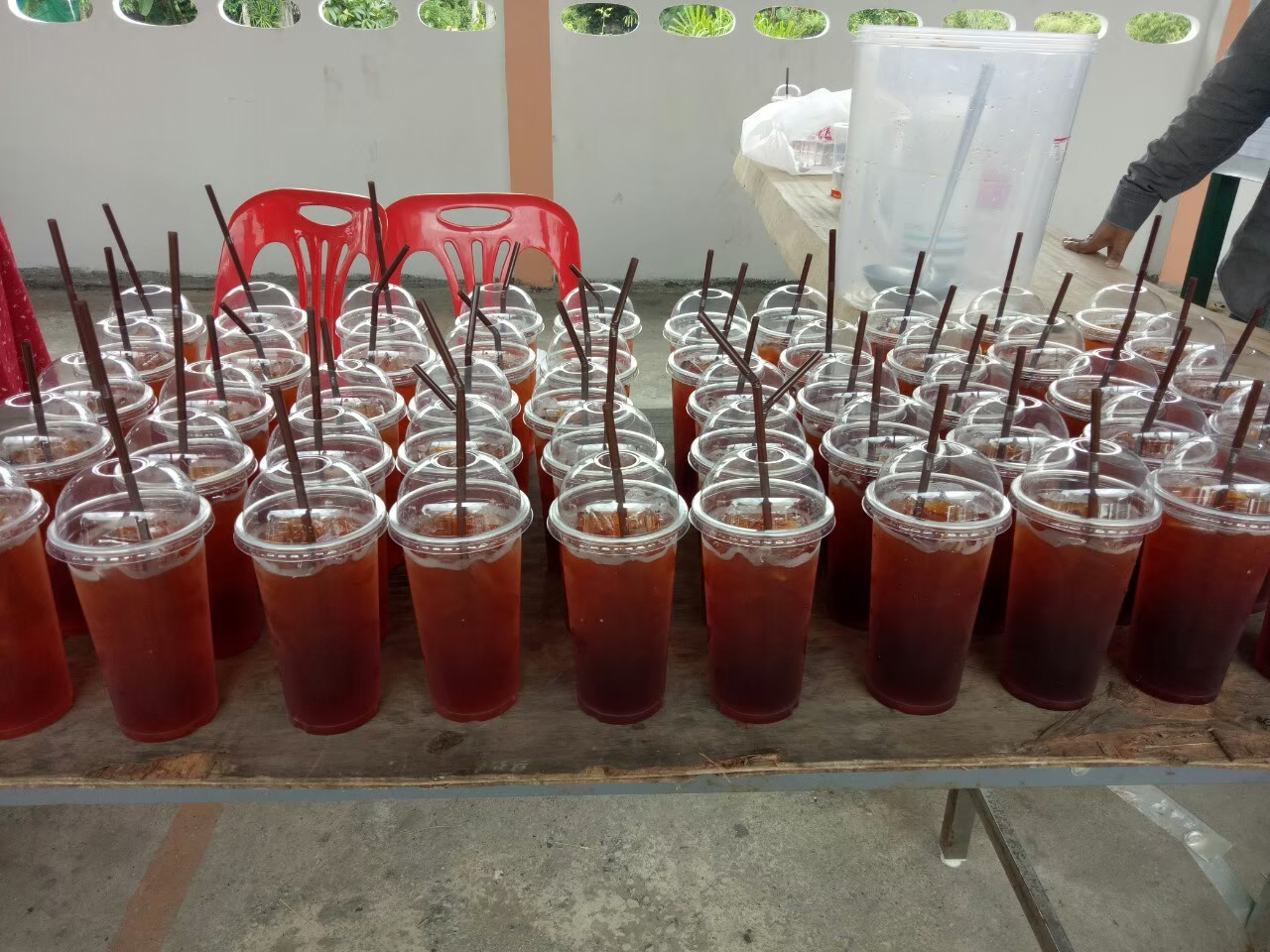 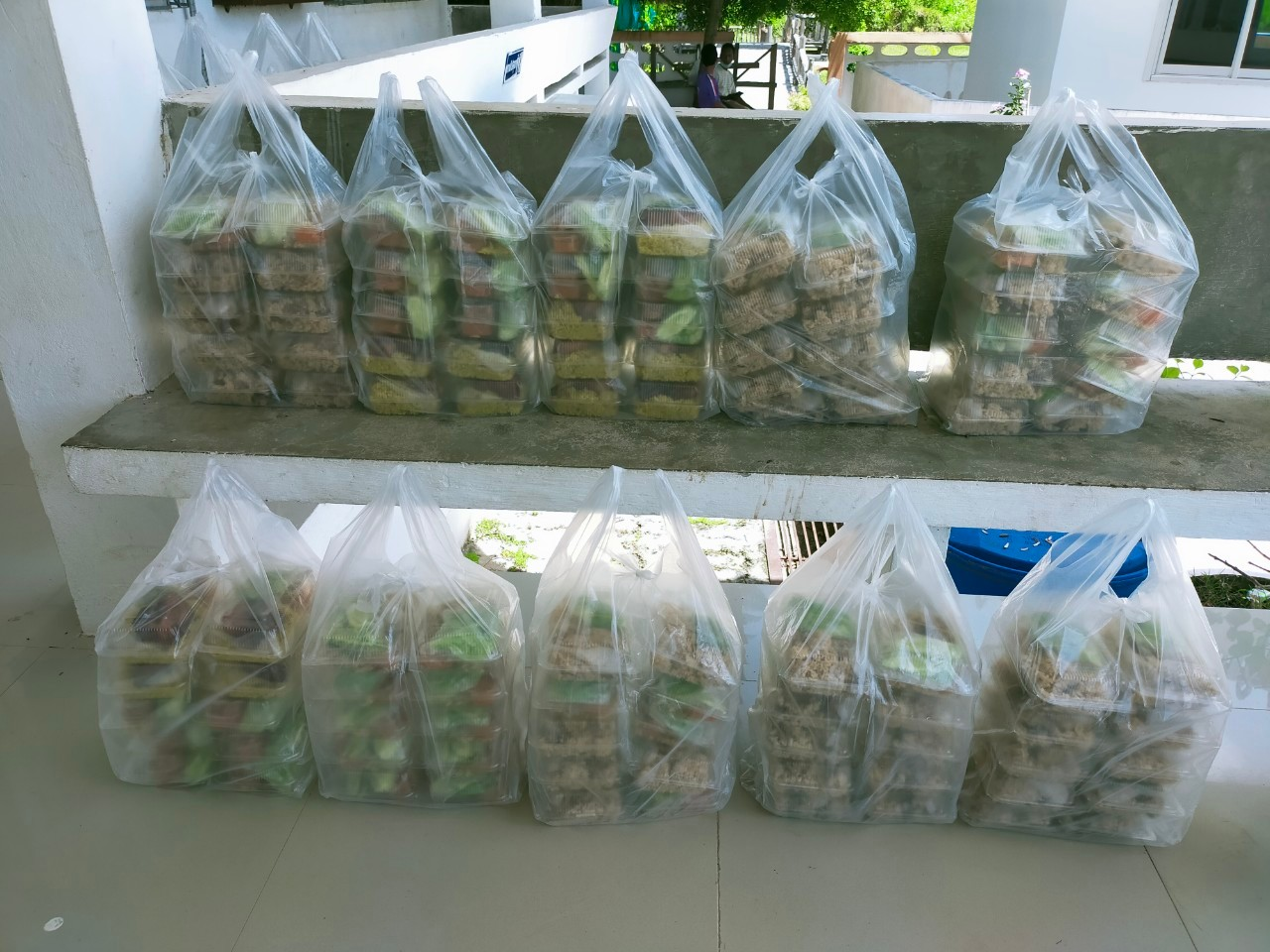 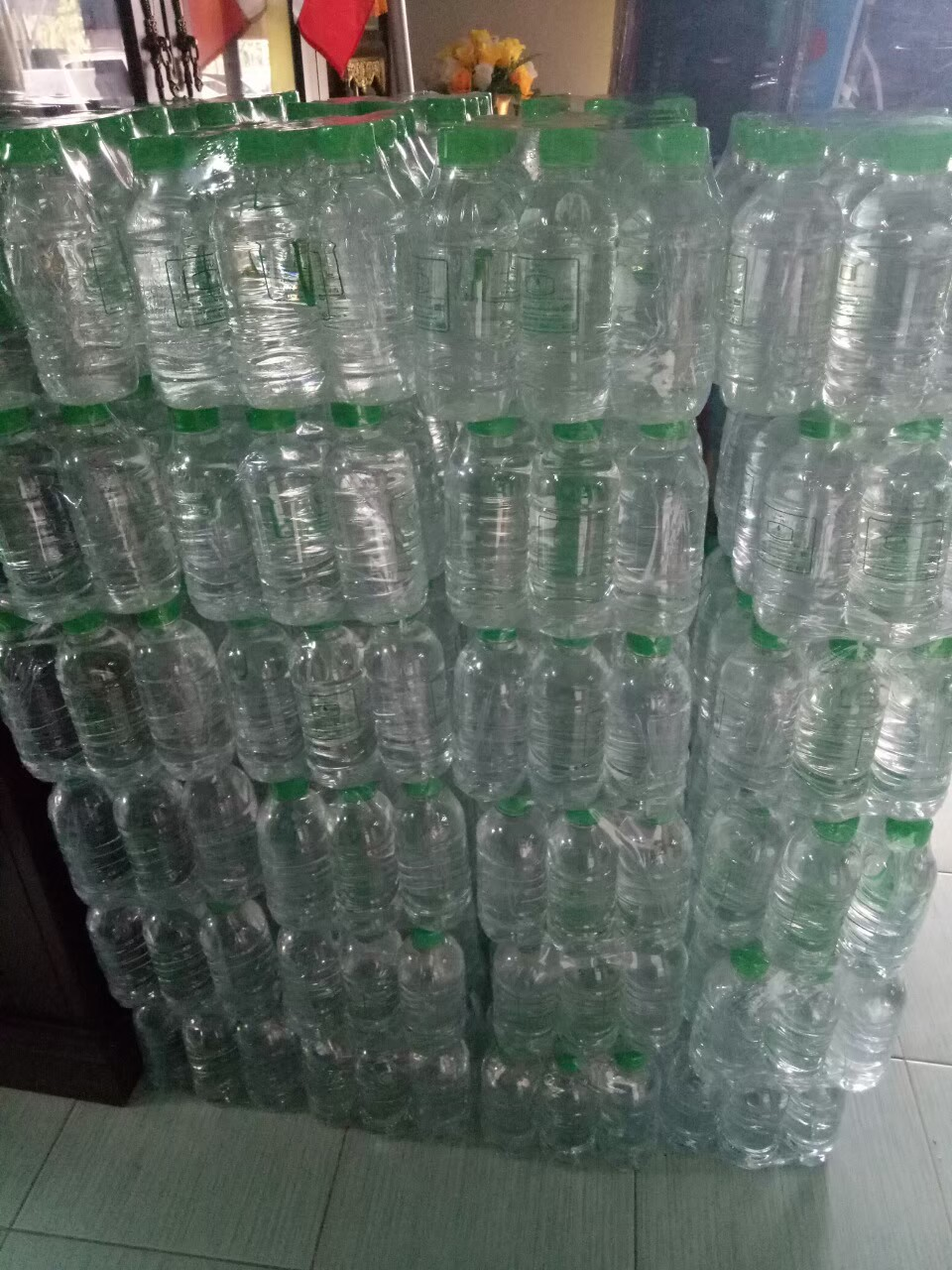 